


Generalforsamling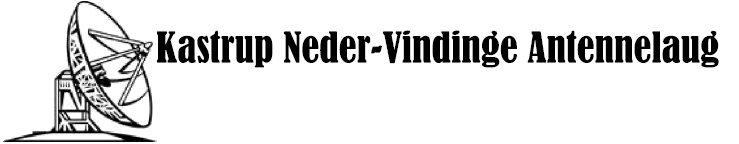 Der afholdes generalforsamlingFredag d. 27. august 2021, kl. 19.00i lokale Lille gymnastiksal/Aula på Gåsetårnskolen Kastrup afd.DagsordenValg af dirigent og stemmetællere.Beretning om laugets virksomhed det forløbne år.Aflæggelse af årsregnskab.Indkomne forslag.Fastsættelse af driftsbidrag for det forløbne og løbende regnskabsår.Valg af bestyrelsesmedlemmer og to suppleanterValg af revisor og suppleantEventueltForslagForslag der ønskes behandlet under et punkt på dagsordenen skal fremsendes skriftligt og være bestyrelsen i hænde senest den 17. august 2021.Forslag kan også i år sendes på mail til gf2021@knv-al.dk.Forslaget er først registeret når man modtager en kvittering fra bestyrelsen. På hjemmesiden vil der blive orienteret om indkomne forslag.Bestyrelsens forslagBestyrelsen foreslår at foreningen nedlægges og anlægget sælges til anden TV/Internet udbyder. Vedtægtsændringerxxxxxxxxxxxxxxxxxxxxxxxxxxxxxxxxxxxxxxxxxxxxxxxxxxxxxxxxxxxxxxxxxxxxxxxxxxxxxxxxxxxxxxx§3.1.   Som medlem kan enhver optages inden for det til enhver tid etablerede dækningsområde.
Som medlem accepterer man at være registeret med navn, adresse, tlf. nr. og mail-adresse i
antennelaugets medlemsregister. Oplysningerne opbevares kun så længe man er medlem.ændres til:§3.1.   Som medlem kan enhver optages inden for det til enhver tid etablerede dækningsområde.
Som medlem accepterer man at være registeret med navn, adresse, tlf. nr. og mail-adresse i
antennelaugets og Stofa medlemsregister. Oplysningerne opbevares kun så længe man er medlem.xxxxxxxxxxxxxxxxxxxxxxxxxxxxxxxxxxxxxxxxxxxxxxxxxxxxxxxxxxxxxxxxxxxxxxxxxxxxxxxxxxxxxxx§3.2.    For at blive optaget som medlem kræves, at der betales et indmeldelsesgebyr jf. prisliste på hjemmesiden.Ændres til:§3.2.  For at blive optaget som medlem kræves, at der betales et indmeldelsesgebyr jf. prisliste på hjemmesiden, som opkræves af Stofa.xxxxxxxxxxxxxxxxxxxxxxxxxxxxxxxxxxxxxxxxxxxxxxxxxxxxxxxxxxxxxxxxxxxxxxxxxxxxxxxxxxxxxxx§3.5.    Som ”Internet Only” kunde er man ikke medlem af Antennelauget, og har derfor ikke stemmeret ved generalforsamlingerne. ”Internet Only” kunder betaler en årlig kabelleje til Antennelauget jf. prisliste på hjemmesiden.Ændres til:§3.5.    Som ”Internet Only” kunde er man ikke medlem af Antennelauget, og har derfor ikke stemmeret ved generalforsamlingerne. ”Internet Only” kunder betaler en årlig kabelleje til Antennelauget jf. prisliste på hjemmesiden, som opkræves af Stofa.xxxxxxxxxxxxxxxxxxxxxxxxxxxxxxxxxxxxxxxxxxxxxxxxxxxxxxxxxxxxxxxxxxxxxxxxxxxxxxxxxxxxxxx§4.1  Der opkræves hos medlemmerne et kvartalsvis kontingent for TV pakker. Kontingentet er bestående af ophavs- og programafgifter samt driftsbidrag til bestridelse af drifts- og vedligeholdelsesomkostninger ved anlægget, jf. § 5. Kontingentet fastsættes hvert år på generalforsamlingen for det forløbne og løbende regnskabsår, dog indeksreguleres driftsbidrager automatisk i forhold til byggeomkostningsindekset for el-arbejde for enfamiliehuse.ændres til:§4.1  Der opkræves hos medlemmerne et kvartalsvis kontingent for TV pakker. Kontingentet er bestående af ophavs- og programafgifter, samt driftsbidrag til bestridelse af drifts- og vedligeholdelsesomkostninger ved anlægget, jf. § 5. Kontingentet fastsættes hvert år på generalforsamlingen for det forløbne og løbende regnskabsår.xxxxxxxxxxxxxxxxxxxxxxxxxxxxxxxxxxxxxxxxxxxxxxxxxxxxxxxxxxxxxxxxxxxxxxxxxxxxxxxxxxxxxxx§4.2.    Forbindelsen med anlægget kan – med 14 dages frist fra bestyrelsens påtale – afbrydes ved:
          a. manglende betaling
          b. medlems indgreb i anlægget
Såfremt der til et medlem er sendt/afleveret varsel om afbrydelse af forbindelsen med anlægget, vil der blive opkrævet et administrationsgebyr, som fastsættes på laugets årlige generalforsamling. Omkostninger i forbindelse med lukning/genåbning af forbindelsen til anlægget påhviler medlemmet. Kvittering for indbetalt restancebeløb, luknings- og genåbningsomkostninger samt administrationsgebyr skal forevises lauget, før genetablering kan finde sted.ændres til:§4.2.    Forbindelsen med anlægget kan afbrydes ved:
          a. manglende betaling
          b. medlems indgreb i anlægget
Såfremt der til et medlem er sendt/afleveret varsel om afbrydelse af forbindelsen med anlægget, vil der blive opkrævet et administrationsgebyr, jf. Priser og gebyr på www.stofa.dk. Omkostninger i forbindelse med lukning/genåbning af forbindelsen til anlægget påhviler medlemmet. Kvittering for indbetalt restancebeløb, luknings- og genåbningsomkostninger samt administrationsgebyr skal forevises lauget, før genetablering kan finde sted.xxxxxxxxxxxxxxxxxxxxxxxxxxxxxxxxxxxxxxxxxxxxxxxxxxxxxxxxxxxxxxxxxxxxxxxxxxxxxxxxxxxxxxx§4.5     Udmeldelse og pakkeskift skal ske med mindst 1 måneds varsel op til kvartalsopkrævning, ved pakkeskift opkræves gebyr.ændres til:§4.5     Udmeldelse skal ske med mindst 1 måneds varsel op til kvartalsopkrævning. Ved pakkeskift henvises til Produktvilkår for TV på www.stofa.dk .xxxxxxxxxxxxxxxxxxxxxxxxxxxxxxxxxxxxxxxxxxxxxxxxxxxxxxxxxxxxxxxxxxxxxxxxxxxxxxxxxxxxxxx§6.1.    Medlemmernes kontingent indbetales på konto i et pengeinstitut. Til at hæve på kontoen kræves kassererens eller formandens underskrift.Paragraf slettesxxxxxxxxxxxxxxxxxxxxxxxxxxxxxxxxxxxxxxxxxxxxxxxxxxxxxxxxxxxxxxxxxxxxxxxxxxxxxxxxxxxxxxxBestyrelsens sammensætningFormand		Per Nørreslet, Bymandsstræde 8	   Næstformand	Carsten Olsen, Svalevej 10	      (På valg, modtager genvalg)Kasserer		Erik Sørensen, Linievej 10	      (På valg, modtager genvalg)Sekretær		Lennart Jacobsen, Duevej 1	Bestyrelsesmedlem	Kim Pedersen, Bakkegårdsvej 5	Suppleanter	Erik Jakobsen, Kløvervænget 7	      (På valg, modtager genvalg)		?Revisorer		Ejnar Kulle, Pilevej 5				Karin Jensen, Svalevej 7	      (På valg, modtager genvalg)Revisorsuppleant	Jonatan Nørreslet, Bymandsstræde 10 (På valg, modtager genvalg)AfstemningHver husstand har én stemme. For at være stemmeberettiget skal nærværende indkaldelse til generalforsamlingen med påtrykt navn og adresse medbringes.Den kan på generalforsamlingen ombyttes med en stemmeseddel.Der kan ikke stemmes ved fuldmagt.